Hollis McCarthy	
SAG - AFTRA, AEA                                                              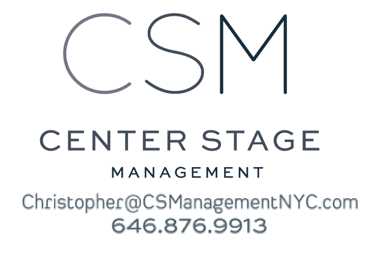 TelevisionBull					Recurring Guest Star		CBSBlue Bloods				Co-Star (Irish President)		CBSThe Good Wife				Co-Star				CBSHouse of Cards				Co-star	(Senator)		NetflixThink Tank				Co-Star				A&E DigitalAcross Five Aprils 			Lead				Family ChannelDead Before Dawn			Supporting			ABC Stalking Laura				Supporting			CBS Unsolved Mysteries			Co-Star				NBC	FilmJenny's Wedding			Supporting			Dir. Mary Agnes DonoghueRoad To Perdition			Supporting			Dir.Sam MendesLast Call				Lead				Dir. Matt IrvineMore Than Puppy Love			Lead				Dir. Tom WhitusGarage Sale				Lead				Dir. Mark StockBehind the Waterfall			Lead				Dir. Scott MurphyTheatre						 Eternal Equinox				Vanessa Bell			59E59th TheatersShatter					Jenny Maclean			Urban StagesGabriel					Jeanne (u/s)			Atlantic TheatreEverything is Wonderful			Esther				Contemp. Amer. Thtr. FestByhalia, Mississippi			Celeste				Contemp. Amer. Thtr. Fest	Macbeth				Rosse				Northern StageJulius Caesar				Cassius				Swine PalaceGood People				Margaret			Shadowland TheaterBetrayal				Emma				Capital RepertoryCornelia				Marie Wallace			The Old GlobeRichard III				Elizabeth			Alabama Shakespeare FestTartuffe					Elmire				Two River TheaterMuch Ado About Nothing		Beatrice			Colorado Shakespeare FestHamlet					Gertrude			Colorado Shakespeare FestLove's Labours Lost			Maria				Chicago ShakespeareTaming of the Shrew			Katharina			Notre Dame ShakespeareTraining	MFA, Acting, University of Missouri-KC, 	BFA, Acting, University of ToledoShakespeare Training with Derek Clarke, of Nat’l Theatre GB; Jane Whittenshaw, of RSC.
Special Skills
Dialects, stage combat, audiobook narration, vo, ear prompter, sing mezzo, softball, cycling